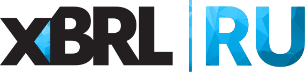 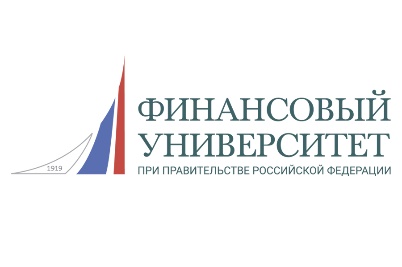 12 сентября на территории Финансового университета при Правительстве РФ был проведен образовательный семинар по теме: «Применение формата XBRL для НПФ: основные изменения в отчетности НСО и БФО в Таксономии 3.1» с участием сотрудников Департамента обработки отчетности Банка России.Спикерами выступили:Веселова Людмила Леонидовна – руководитель экспертной группы Управления методологического обеспечения сбора и обработки отчетности Департамента обработки отчетности Банка России.Чипизубов Иван Игоревич – главный экономист отдела таксономии надзорно-статистической отчетности Управления разработки и поддержки таксономии XBRL Департамента обработки отчетности Банка России.Чипизубова Елена Николаевна - главный экономист отдела таксономии бухгалтерской (финансовой) отчетности Управления разработки и поддержки таксономии XBRL Департамента обработки отчетности Банка России. На семинаре были рассмотрены следующие вопросы:1. Новые нормативные требования в части подготовки и формирования отчетных данных:- основные нововведения в Проекте Указания;- разъяснения методологических вопросов.2. Обзор ключевых изменений в таксономии XBRL Банка России: модуль надзорной отчетности: - архитектурные изменения и оптимизация;- техническая реализация новых требований к отчетным данным;- контрольные соотношения.3. Обзор ключевых изменений в таксономии XBRL Банка России: модуль бухгалтерской (финансовой) отчетности:- архитектурные изменения и оптимизация;- техническая реализация новых требований к отчетным данным;- контрольные соотношения.Выступление спикеров вызвало оживленный интерес, что проявлялось в активных дискуссиях. По итогам освещения нововведений по каждому разделу слушателями были заданы актуальные вопросы.